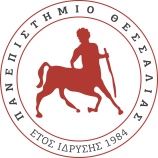               ΠANEΠIΣTHMIO ΘEΣΣAΛIAΣΠΡΟΓΡΑΜΜΑ ΣΠΟΥΔΩΝ  ΜΗΧΑΝΙΚΩΝ ΠΛΗΡΟΦΟΡΙΚΗΣ Τ.Ε. Ηλεκτρονική διεύθυνση γραμ.: ps-di@uth.gr                                                                                            Λαμία, 19-06-2020                                                      A ν α κ ο ί ν ω σ ηΌσοι φοιτητές επιθυμούν βεβαίωση συμμετοχής στις εξετάσεις για την εργασία τους θα συμπληρώνουν την βεβαίωση και θα την αποστέλλουν με email στον καθηγητή τους για υπογραφή, μετά την υπογραφή του καθηγητή θα στέλνουν τη βεβαίωση στην γραμματεία του τμήματος για σφραγίδα, και η γραμματεία θα σας στέλνει τη σφραγισμένη βεβαίωση στο email σας.Από τη Γραμματεία του  Π.Σ.  ΤμήματοςΜηχανικών Πληροφορικής  ΤΕ